О внесении изменений в решение Совета сельского поселения Октябрьский сельсовет муниципального района Стерлитамакский район Республики Башкортостан от «26» июля 2013 года № 29-126 «О создании условий для развития местного традиционного народного художественного творчества, участии в сохранении, возрождении и развитии народных художественных  промыслов в сельском поселении октябрьский сельсовет муниципального района Стерлитамакский район Республики Башкортостан» Руководствуясь Федеральным законом от 06.10.2003 № 131-ФЗ (в ред. от 28.12.2013 № 416-ФЗ) «Об общих принципах организации местного самоуправления в Российской Федерации», ст. 179 Бюджетного кодекса Российской Федерации, Уставом сельского поселения Октябрьский сельсовет муниципального района Стерлитамакский район Республики Башкортостан, Совет сельского поселения Октябрьский сельсовет муниципального района Стерлитамакский район Республики БашкортостанР Е Ш И Л:1. Внести в Положение о создании условий для развития местного традиционного народного художественного творчества, участии в сохранении, возрождении и развитии народных художественных промыслов в сельском поселении Октябрьский сельсовет муниципального района Стерлитамакский район Республики Башкортостан, утвержденное решением  Совета сельского поселения Октябрьский сельсовет муниципального района Стерлитамакский район Республики Башкортостан от «26» июля года № 29-126 следующие изменения:- п. 2.2. Раздела 2 исключить.- п. 2.3. Раздела 2 соответственно считать п.2.2.   - в п. 3.1. Раздела 2 после слова «разрабатывает» дополнить словом «, утверждает».- в п.п. 1.2. Раздела 1, п.п. 3.2., п.п. 3.4 Раздела 2  после словосочетания «муниципальных учреждений культуры» дополнить словосочетанием «в сельском поселении Октябрьский сельсовет муниципального района Стерлитамакский район Республики Башкортостан»2.  Настоящее решение обнародовать в здании администрации сельского поселения Октябрьский сельсовет и разместить в информационно-телекоммуникационной сети «Интернет» на официальном сайте Октябрьский сельсовет муниципального района Стерлитамакский район Республики Башкортостан http://www.oktoberselsovet.ru..4. Контроль за исполнением настоящего решения возложить на постоянную комиссию Совета  по социально-гуманитарным вопросам и охране правопорядкаГлава сельского поселения Октябрьский сельсовет                                                                       Г.Я. Гафиеваот «04»июня .№ 34-155С. Октябрьское Башkортостан РеспубликаһыныңСтəрлетамаk районы муниципаль районының Октябрь ауыл советы ауыл биләмәһе Советы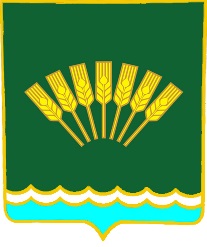 Совет сельского поселенияОктябрьский сельсоветмуниципального районаСтерлитамакский район Республики Башкортостан____________________________________________________________________        К А Р А Р                                                             Р Е Ш Е Н И Е____________________________________________________________________        К А Р А Р                                                             Р Е Ш Е Н И Е____________________________________________________________________        К А Р А Р                                                             Р Е Ш Е Н И Е